ГОСУДАРСТВЕННОЕ БЮДЖЕТНОЕ ОБЩЕОБРАЗОВАТЕЛЬНОЕ УЧРЕЖДЕНИЕСАМАРСКОЙ ОБЛАСТИ ОСНОВНАЯ ОБЩЕОБРАЗОВАТЕЛЬНАЯ ШКОЛА № 21 ИМЕНИГЕРОЯ СОВЕТСТКОГО СОЮЗА Е.А. НИКОНОВА  ГОРОДА НОВОКУЙБЫШЕВСКА ГОРОДСКОГО ОКРУГА НГОВОКУЙБЫШЕВСК САМАРСКОЙ ОБЛАСТИ(ГБОУ ООШ № .Новокуйбышевска)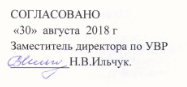 Календарно-тематическоепланированиепо английскому языку                                                              2018/2019 учебный год                Место предмета в учебном планеСогласно учебному плану ГБОУ ООШ № 21 на 2018 – 2019 учебный год на изучение предмета «Английский язык» во 2 классе отводится 2 учебных часа в неделю и того 68 часов в год.По Программе на изучение предмета «Английский язык» отводится 2 учебных часа в неделю и того 68 часов в год.Учебный процесс в ГБОУ ООШ № 21 осуществляется по триместрам, поэтому изучение предмета «английский язык» во 2 классе будет проходить в следующем режиме:Рабочая программа по предмету «английский язык» рассчитана на 68 учебных часов, в том числе для проведения:Тематическое планирование уроков иностранного языка 2 классНазвание раздела илиВводный раздел.Характеристика деятельности ученикаПрослушивание и повторение. Чтение вслух, письмо – буквы. Микродиалоги. Письменные тренировочные упражнения.Планируемые результатычтение   переска   оши№ПоПланируемое№Темапрограммеколичествоп/пТемапрограммеколичествоп/п(часов)часов(часов)часов1.Подготовительный период112.Основной период65653.Резервные уроки22ПредметКоличество часовКоличество часовКоличество часовВ неделюВ триместрВ годIIIIII68Английский язык 2 класс220242468Вид работыАнглийский языкАнглийский языктриместргодIIIIII5Контрольные работы0325Творческие работы1225Проекты11п / птемыизучениетемыПримернаяПримернаяизучениетемыТемы уроканаизучениедатаизучениетемыТемы уроканаизучениепроведенипроведениизучениетемынаизучениепроведенипроведенипроведенипроведения урокая урокаКоличествочасовна№урокаНазваниеКоличествочасовтриместрПримернаядатаНазвание111.Вводный урок. Знакомство,1I1.09приветствие.2.Английский алфавит. Буквы1I3.09a-h3.Английский алфавит. Буквы1I8.09i - q4.Английский алфавит. Буквы1I10.09r -z5.Правила чтения1I15.09буквосочетаний sh / ch6.Правила чтения1I17.09буквосочетаний th / ph7.Английский алфавит.1I22.09Заглавные буквы. A-Z8.Привет!1I24.09Герои учебника, простыеприветствия9.Классно – урочные1I29.09выраженияЛичностные УУДПознавательные УУДКоммуникативные УУДРегулятивные УУДВосприниСамостУмениеСтавмать речьоятельслушатьитьучителя/ноиучебодноклассвыделявступатьнуюников,ть ив диалогзадаобращеннформучуую клироваучащемустья.познавРазвиватьательнуважениеуюк своейзадачусемье.This is…10.  Моя семья. Члены семьи1I1.1011.  Основные цвета.1I   13.102.Модуль 1. Мой дом.1112-Лексика по теме, What’s6I15.10-Прослушивание иВыражатьИскатьВоспринВыст17.this? Where is? Is…in the…?3.11повторение.положитеииматьраивYes/No.Письменныельноевыделятекст сатьтренировочныеотношенитьучетомалгоПортфолио. Мой дом.1I5.11тренировочныеотношенитьучетомалго18.Творческая работа.упражнения по темаме кнеобхопоставлеритм18.Творческая работа.упражнения по темампроцессудимуюннойдейс«What’s this? WhereпроцессудимуюннойдейсСады в Великобритании и1I10.11«What’s this? WhereпроцессудимуюннойдейсСады в Великобритании и1I10.11«What’s this? Whereпознания.инфоручебнойтвий19.России.is?» Микродиалоги.познания.инфоручебнойтвий19.России.is?» Микродиалоги.мациюзадачиПоисковое, изучающеемациюзадачи20.Мышь городская и мышь1I12.11Поисковое, изучающеедеревенская. Сказка (частьчтение. Подготовка к1).тесту.Теперь я это знаю1II24.1121.(настольная игра 1)22.Контрольная работа № 1.1II26.113.Модуль 2. Мой день1123-Числительные от 1 до 10,6II1.12-Прослушивание иПроявлятьСамостИсправляКорррождения.28.блюда, продукты, I17.12повторение.внимание,оятельтьектирlike/don’t like, What’s yourПоисковое,желаниенодеформиоватьfavorite food? – My favoriteизучающее чтение.узнатьосознарованныдеятеfood is…Монолог с опорой набольше.ватьй текст,льносfood is…Монолог с опорой на29.Портфолио. Мой день1II22/1222/12картинки.постронаходитьнаходитьтьрождения. ТворческаяМикродиалоги.ениеошибкиошибкиработа.Письменныеустногтренировочныео иупражнения.письмеупражнения.нногоПодготовка к тесту.нногоПодготовка к тесту.высказУпотреблениевысказУпотреблениеываниячислительных 1-10.ываниячислительных 1-10.30.Предпочтения в еде.1II24.12Традиционные русскиеблюда.31.Мышь городская и мышь1II29.12деревенская. Сказка (часть2).32.Теперь я это знаю1II31.12(настольная игра 2)33.Контрольная работа №2.1II12.014.Модуль 3. Мои1134.-Названия животных,6II14.01Прослушивание иОцениватВыбираПерескаАналживотные.39глаголы движения, can/-2.02повторение.ьтьзыватьизироcan’t, в циркеПоисковое,собственнязыковтекст поватьознакомительное,уюыепланусобст40.Портфолио. Моё домашнее/1II4.02ознакомительное,уюыепланусобстлюбимое животное.изучающее чтение.учебнуюсредстввеннулюбимое животное.изучающее чтение.деятельноа вюМонолог с опорой надеятельноа вю41.Домашние животные в1II9.02Монолог с опорой надеятельноа вю41.Домашние животные в1II9.02Монолог с опорой насть, своизависимработРоссии.картинки.сть, своизависимработРоссии.картинки.достижености оту42.Мышь городская и мышь1II11.02Микродиалоги.достижености оту42.Мышь городская и мышь1II11.02Микродиалоги.ия.конкретдеревенская. Сказка (частьПисьменныеной3).тренировочныеситуациупражнения.и43.Теперь я это знаю1II16.02упражнения.и(настольная игра 3)Творческое задание поречевогтеме. Употреблениео44.Контрольная работа №3.1II18.02теме. Употреблениеоcan/ can’t. Подготовкаобщеник тесту.я5.   Модуль 4. Мои11   45.-11   45.-Названия игрушек, предлоги6III2.03-Прослушивание иигрушки.50.50.места, внешность,I have got,18.03повторение.she/he has gotОзнакомительное,поисковое,51.Портфолио. Моя любимая1III23.03поисковое,игрушка.изучающее чтение.Монолог с опорой накартинки.52.Музей плюшевых медведей.1III25.03картинки.Старинные русскиеМикродиалоги.игрушки.Письменныетренировочные53.Мышь городская и мышь1III30.03тренировочныедеревенская. Сказка (частьупражнения.4).Творческое задание потеме. Подготовка к54.Теперь я это знаю1III1.04теме. Подготовка к(настольная игра 4)тесту. УпотреблениеI have got, she/he has55.Контрольная работа №4.1III6.04I have got, she/he hasgotСоотноситСмыслоВыбираНахоь поступкивоеть виддитьморальнойиза вбкинормой.слушансоответиие –ствии сустаосмыслпоставлнавлениееннойиватцели,цельюь ихвыборпричвида винызависимости откоммуникативнойзадачи6.Модуль 5. Мои11   56.-Одежда, погода, времена6III  8.04-Прослушивание иСчитатьсяСинтез:СоставлОценканикулы.61года4.05повторение.с мнениемсоставлятьиват62.Портфолио. Мои каникулы.1III6.05Ознакомительное,63.Праздники в России.1III11.05поисковое,изучающее чтение.Письменные64.Мышь городская и мышь1III13.05Письменныедеревенская. Сказка (частьтренировочные5).упражнения.Творческое задание потеме. Подготовка ктесту.65.Теперь я это знаю1III18.05тесту.(настольная игра 5)66.Контрольная работа №5.1III20.05другогоениенеболььчеловека.целогошоерезуизмонологльтатчастейическоеывысказыдеятваниеельностиСравниватьрезультатысвоейдеятельностисобразцом6.Резервные уроки.267.-  Повторение.2III   25.05Доработка68.-недостаточно27.05усвоенных тем.Дополнительноечтение.